Was fehlt den Leuten? Sag, welche Schmerzen jeder hat.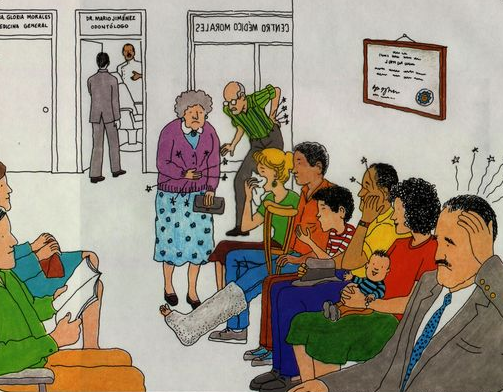 ...............................................................................................................................................................................................................................................................................................................................................................................................................................................................................................................................................................................................................................................................................................................................................................................................................................................................................................................................................................................................................................................Beantworte die FragenWen empfängt der Arzt gerade?...........................................................................................................................................................Wie viele Personen sind im Wartezimmer?...........................................................................................................................................................Was macht der Mann, der eine der grünen Jacke trägt?...........................................................................................................................................................Was hängt an der Wand?...........................................................................................................................................................Warum glaubst du, hat die Mutter das Baby zum Arzt gebracht?............................................................................................................................................................Für die LehrerBauchschmerzenRückenschmerzenSchnupfenEin gebrochenes BeinHustenZahnschmerzenKopfschmerzenBeantworte die FragenWen empfängt der Arzt gerade?Einen HerrenWie viele Personen sind im Wartezimmer?11Was macht der Mann, der eine der grünen Jacke trägt?Er liest Was hängt an der Wand?Ein DiplomWarum glaubst du, hat die Mutter das Baby zum Arzt gebracht?Freie Antwort